Temeljem članka 57. Statuta OŠ Ksavera Šandora Đalskog, Donja Zelina, zaključka Vlade Republike Hrvatske od 23.travnja 2020., Upute za sprječavanje i suzbijanje epidemije COVID-19 za ustanove ranog i predškolskog odgoja i obrazovanja te osnovnoškolske ustanove u kojima je osigurana mogućnost zbrinjavanja djece rane i predškolske dobi te učenika koji pohađaju razrednu nastavu Hrvatskog zavoda za javno zdravstvo ( u daljnjem tekstu Upute HZJZ) i Preporuke za organizaciju rada u razrednoj nastavi i upute za vrednovanje i ocjenjivanje u mješovitom modelu nastave Ministarstva znanosti i obrazovanja ( u daljnjem tekstu: Preporuke MZO-a) od 20.5.2020., ravnateljica OŠ Ksavera Šandora Đalskog, Lidija Smrndić, mag.prim.educ. donosi:PROVEDBENI PLANotvaranja škole 25.svibnja 2020.za učenike razredne nastaveU cilju unapređenja zaštite učenika, djelatnika OŠ Ksavera Šandora Đalskog, Donja Zelina i ostalih posrednih dionika odgojno- obrazovnih procesa škole ravnateljica donosi Provedbeni plana otvaranja škole za dan  25.svibnja 2020. za učenike razredne nastave ( u daljnjem tekstu: Provedbeni plan).Provedbeni plan zahtijeva sljedeće organizacijske, tehničke, materijalne uvjete i mjere:ORGANIZACIJSKE MJERE I ZADATCIPred pripremne i pripremne mjere i radnje za otvaranje škole: učitelji i ravnateljicaUpoznati roditelje putem dostupnih komunikacijskih kanala s Uputama HZJZ-a 20.05.2020., Preporukama MZO-a od 20.5.2020., preporukama Škole, Provedbenim planom otvaranja škola kao i Preporukama Ministarstava za demografiju, obitelj, mlade i socijalnu politike od 08.05.2020. te na web stranici Škole navedene dokumente učiniti dostupnimIzvršitelji zadataka: razrednici i ravnateljicaRok provedbe zadataka: do 22.svibnja 2020.godineOdržati sastanak Razrednog  vijeća  radi rasprave o provedbenom planu, definiranju radnih obveza kao i upoznavanja s uputama HZJZ , preporukama MZO  i provedbenim  planom.Izvršitelj zadataka: ravnateljicaRok provedbe zadataka: do 22.svibnja 2020.godine u 12,00 sati objava na Teamsu Kontaktirati  roditelje  putem svih dostupnih	komunikacijskih kanala radi                         dobivanja informacije :- prehrani učenika- produženom boravkuIzvršitelji zadataka: razredniciRok provedbe zadataka: do 21.svibnja 2020.godineWebinar HZJZ  i MZO - primjena preporuka HZJZ i MZO       Izvršitelj zadatka: ravnateljicaRok provedbe zadatka: 21.05.2020.godine u 9, h (adobe conect) i u 10,30 h (Teams)         1.2.Upoznavanje roditelja s mjerama i zadacima i načinom organizacijom rada škole                     Upoznavanje roditelja sa mjerama, zadatcima i organizacijom rada škole putem                           mrežne stranice škole i wappa te maila.                    Izvršitelji zadataka: razrednici i ravnateljicaDefinirati pravila kretanja i ponašanja u školi i upoznavanje radnika s istima                      Izrada Provedbenog plana nakon otvaranja škole od  25. svibnja 2020.                     Izvršitelj zadatka: ravnateljicaOsiguravanje materijalnih uvjeta prema uputama HZJZ                      Utvrditi potrebna sredstva za održavanje higijene u školi. Uskladiti podatke i izvršiti nabavu.Izvršitelj zadataka: voditeljica računovodstva, spremačice u suradnji s ravnateljicomRok provedbe zadataka: do 22. svibnja 2020.godineTEHNIČKE MJEREZadaci za administrativno i  tehničko osobljePriprema, dezinfekcija učionica, kuhinje, sanitarnih čvorova, zajedničkih i drugih prostorija ŠkoleIzvršitelj zadataka: spremačice, Zagrebački ekološki sanitacijski higijenski servis d.o.o. Rok provedbe zadataka: 22.svibnja 2020.godineBriga o vodovodnim instalacijama Izvršitelj zadataka: domariRok provedbe zadataka: do 22.svibnja 2020.godineČišćenje kvaka i drugih dodirnih površina sukladno uputama Izvršitelj: spremačice  Rok provedbe zadataka: svakodnevno i kontinuirano sukladno uputama sve dok važe mjereSvakodnevno-     dnevna dezinfekcija svih korištenih površina nakon odlaska djece,-     dnevno prozračivanju korištenih prostorija ( pola sata prije te       nakon nastave);	 dnevno čišćenje svih dodirnih točakaIzvršitelj zadataka: spremačiceRok provedbe zadataka: svakodnevno i kontinuirano sukladno uputama sve dok važe mjereVršiti nadzor nad provedbom zadataka ovog planaIzvršitelj zadataka: ravnateljica  i  tajnicaRok provedbe zadataka: do 25.svibnja 2020. te kontinuirano svakodnevno nakon    otvaranja škole do promjena mjeraMJERE NAKON OTVARANJA ŠKOLENakon otvaranja Škole 25.5.2020. godine svi zaposlenici i učenici  škole obvezni su  pridržavati se Uputa za sprječavanje i suzbijanje epidemije COVID-19 za ustanove ranog i predškolskog odgoja i obrazovanja te osnovnoškolske ustanove u kojima je osigurana mogućnost zbrinjavanja djece rane i predškolske dobi te učenika koji pohađaju razrednu nastavu Hrvatskog zavoda za javno zdravstvo  od 20.5.2020., Preporuke za organizaciju rada u razrednoj nastavi i upute za vrednovanje i ocjenjivanje u mješovitom modelu nastave Ministarstva znanosti i obrazovanja od 20.5.2020. i postupati po  Provedbenom planu nakon otvaranja škole od 25.5.2020. godine.              Plan će se provoditi u razdoblju od 25.05.2020. do 26.6.2020., kada završava nastavna                    godina, a isti će se revidirati i uskladiti s novim Uputama i Preporukama HZJZ, MZO i                osnivača.                                                                               Ravnateljica:                                                                               Lidija Smrndić, mag.prim.educ.Prilog: Provedbeni plan nakon otvaranja škole od 25.5.2020.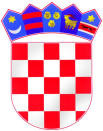 REPUBLIKA HRVATSKAZAGREBAČKA ŽUPANIJAOSNOVNA ŠKOLAKSAVERA  ŠANDORA ĐALSKOGDONJA ZELINADragutina Stražimira 24, 10382 Donja Zelina Tel./fax: 01/2065 061, tel: 01/2065 019                     e-mail:ured@os-ksdjalski-donjazelina.skole.hrKLASA: 602-02/20-01/58                                       UR.BROJ: 238-30-32-01-20-1                                                          Donja Zelina, 21.5.2020.